Your recent request for information is replicated below, together with our response.1) How many instances of vehicles breaching noise camera limits have been detected since noise cameras were set up in your area? Please can I have this data broken down by financial year?
2) How many fines have been issued for breach of noise cameras decibel limits in your area?
3) Please can I have the total amount of fines that have been issued for breach of noise cameras decibel limits in your area, broken down by each financial year.Please be advised that ‘noise’ cameras are not operational in Scotland.  As such, in terms of Section 17 of the Freedom of Information (Scotland) Act 2002, this represents a notice that the information you seek is not held by Police Scotland.   If you require any further assistance please contact us quoting the reference above.You can request a review of this response within the next 40 working days by email or by letter (Information Management - FOI, Police Scotland, Clyde Gateway, 2 French Street, Dalmarnock, G40 4EH).  Requests must include the reason for your dissatisfaction.If you remain dissatisfied following our review response, you can appeal to the Office of the Scottish Information Commissioner (OSIC) within 6 months - online, by email or by letter (OSIC, Kinburn Castle, Doubledykes Road, St Andrews, KY16 9DS).Following an OSIC appeal, you can appeal to the Court of Session on a point of law only. This response will be added to our Disclosure Log in seven days' time.Every effort has been taken to ensure our response is as accessible as possible. If you require this response to be provided in an alternative format, please let us know.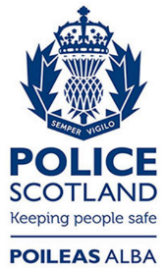 Freedom of Information ResponseOur reference:  FOI 23-0632Responded to:  xx March 2023